 2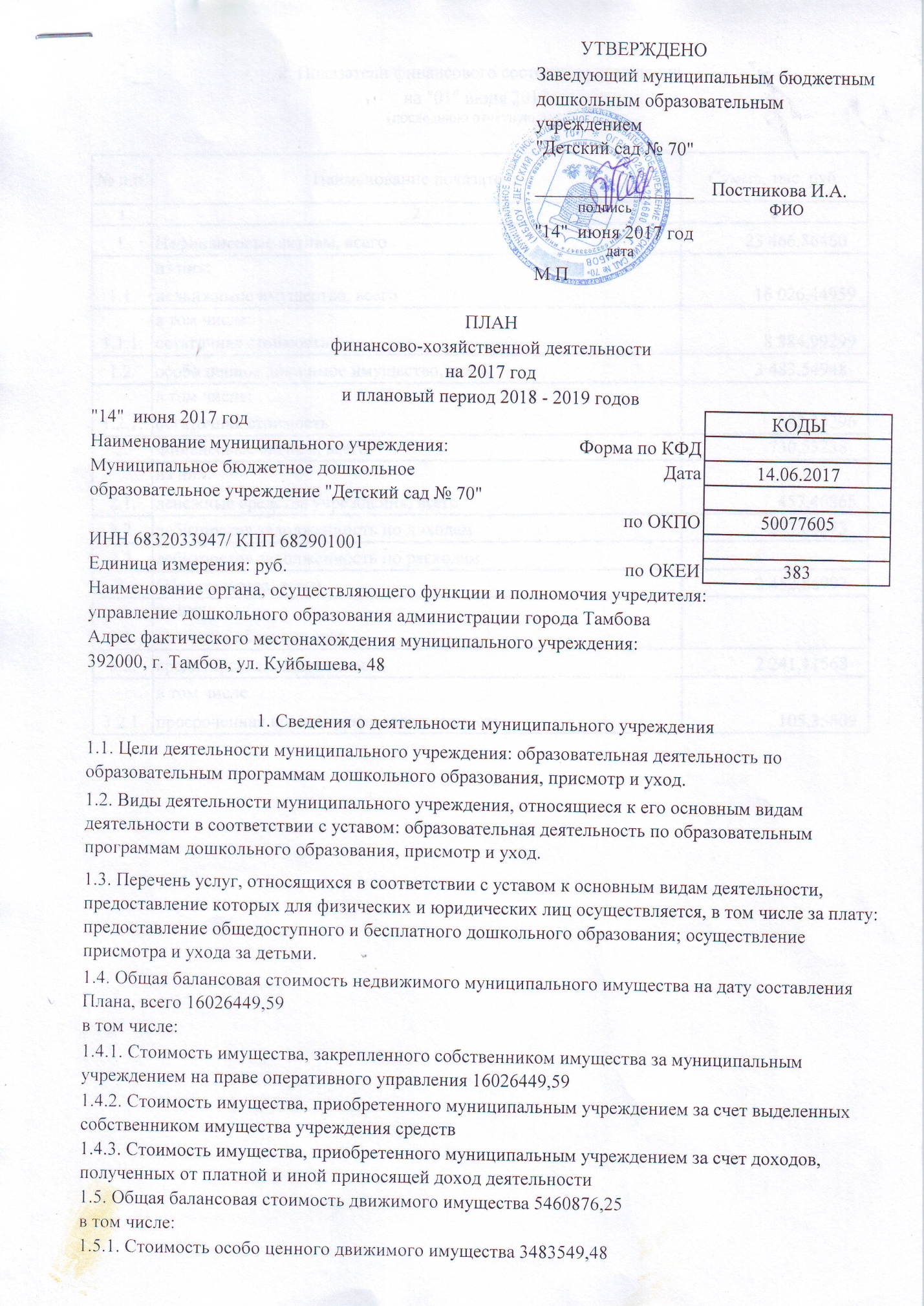 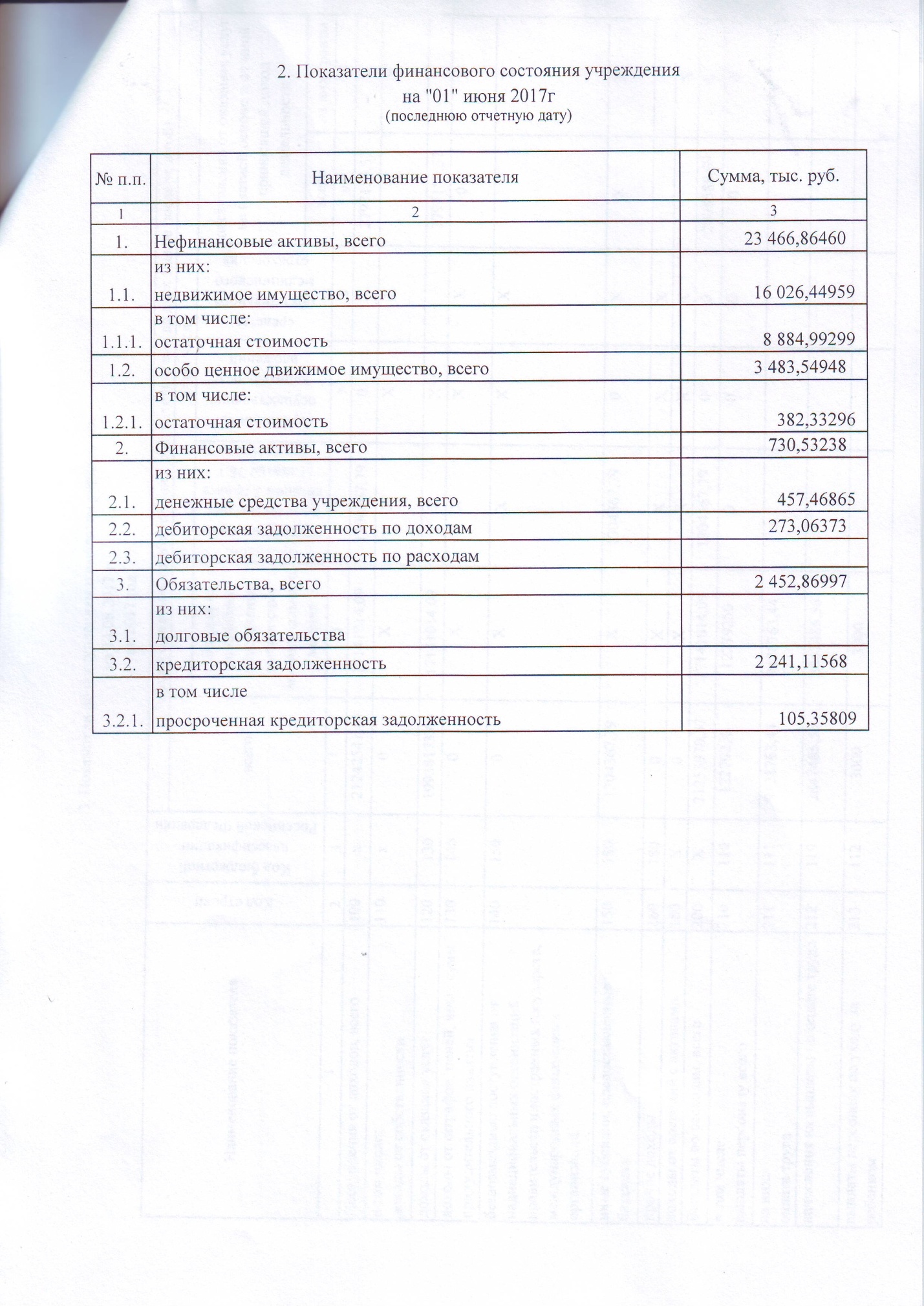 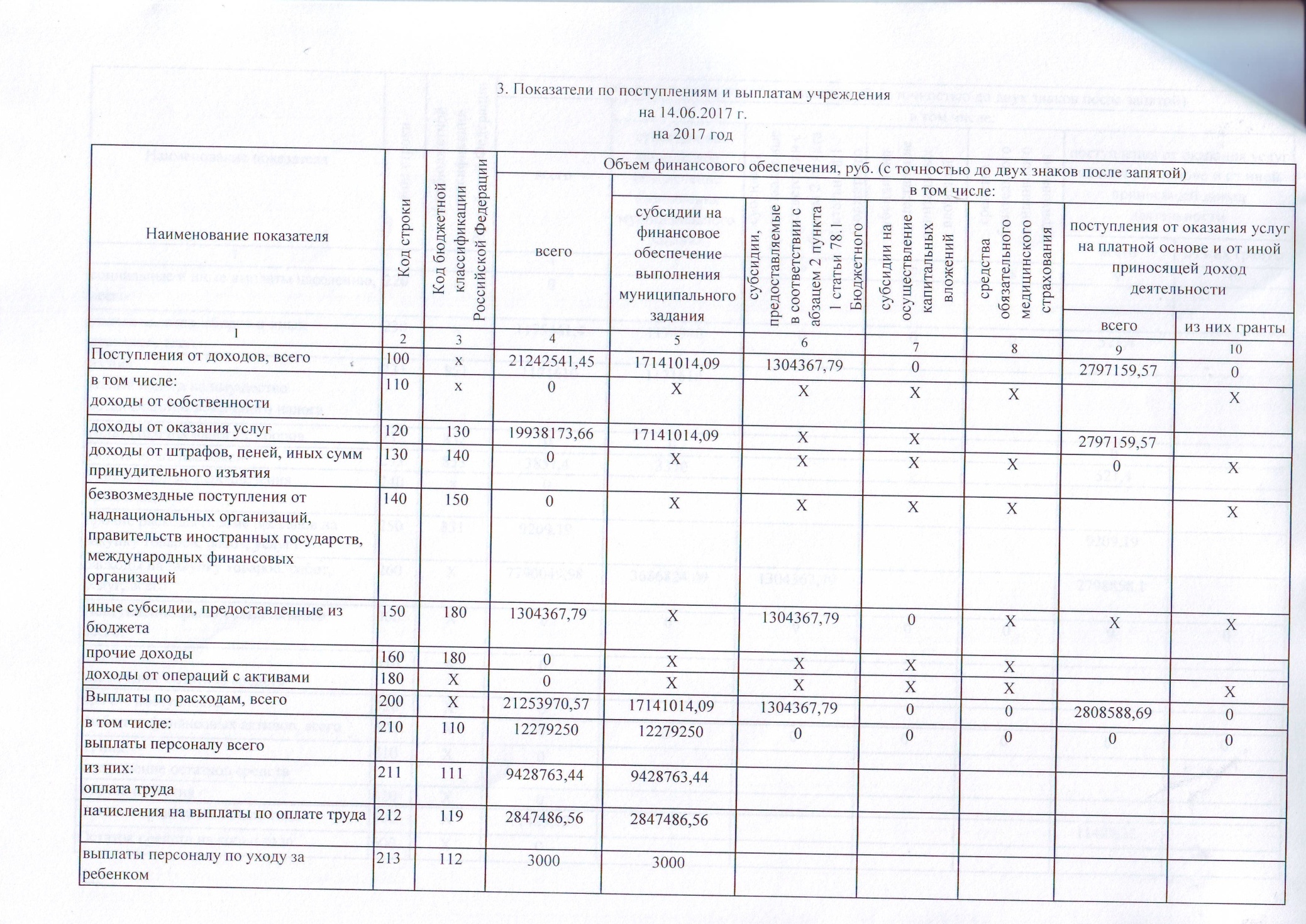 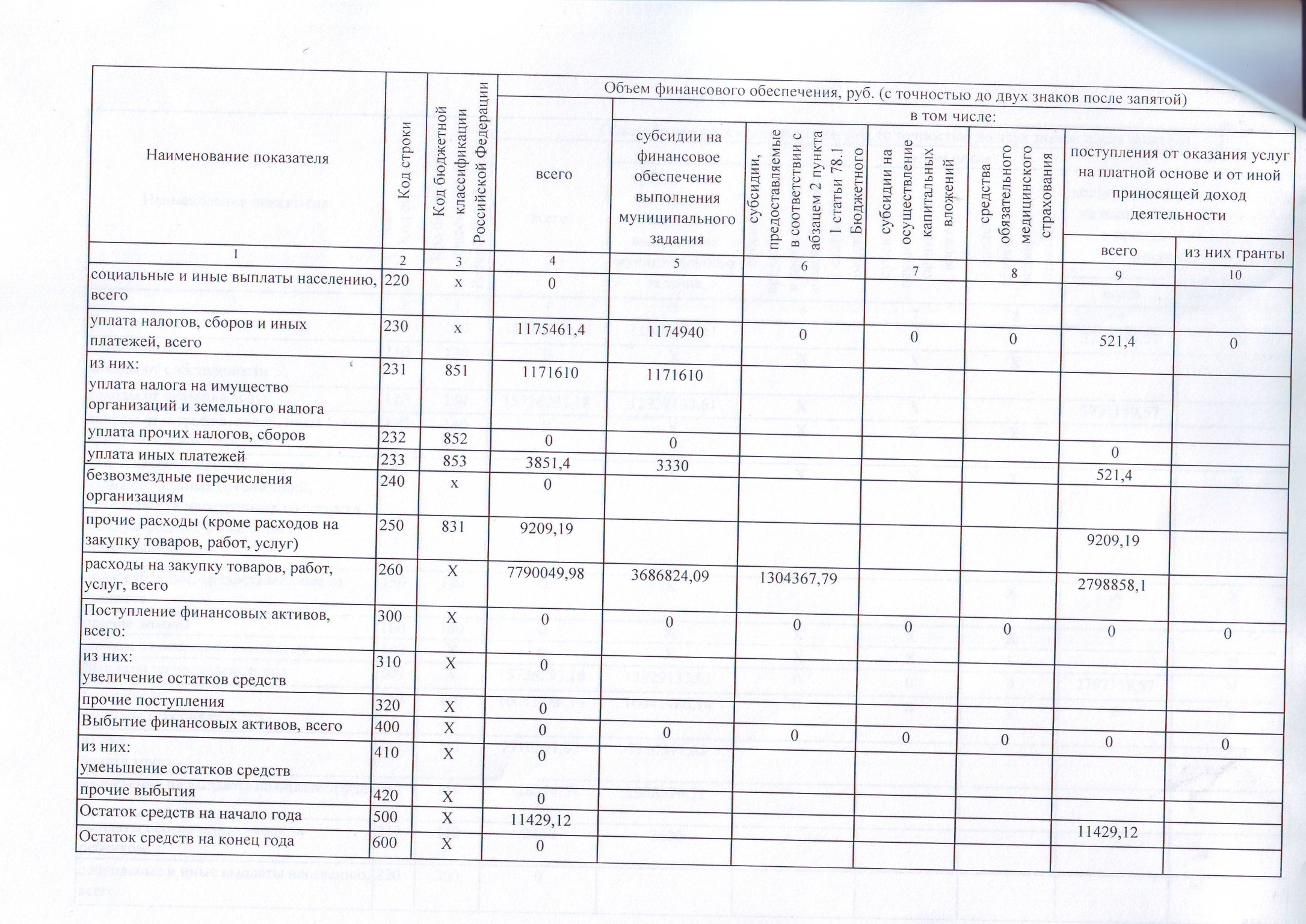 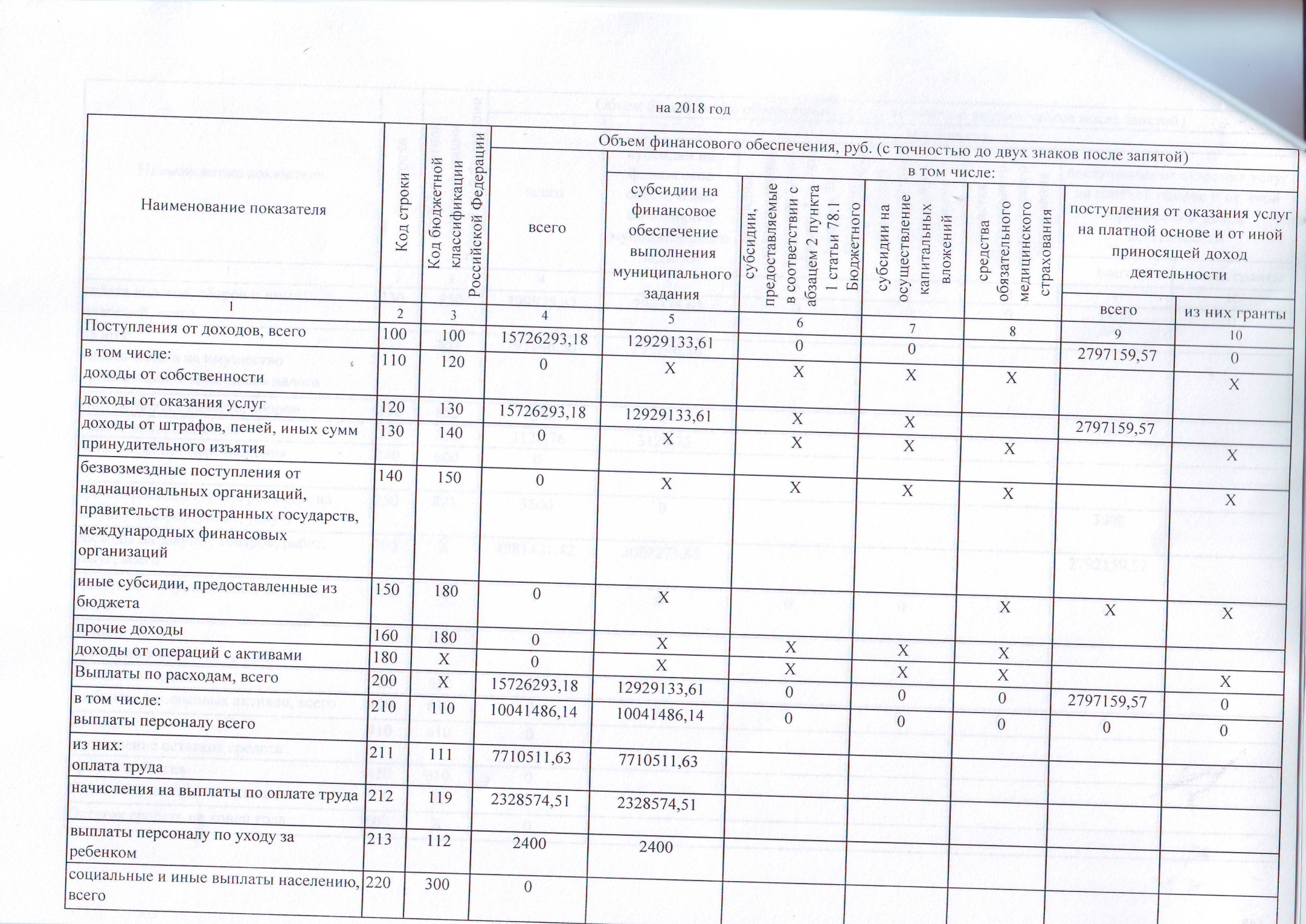 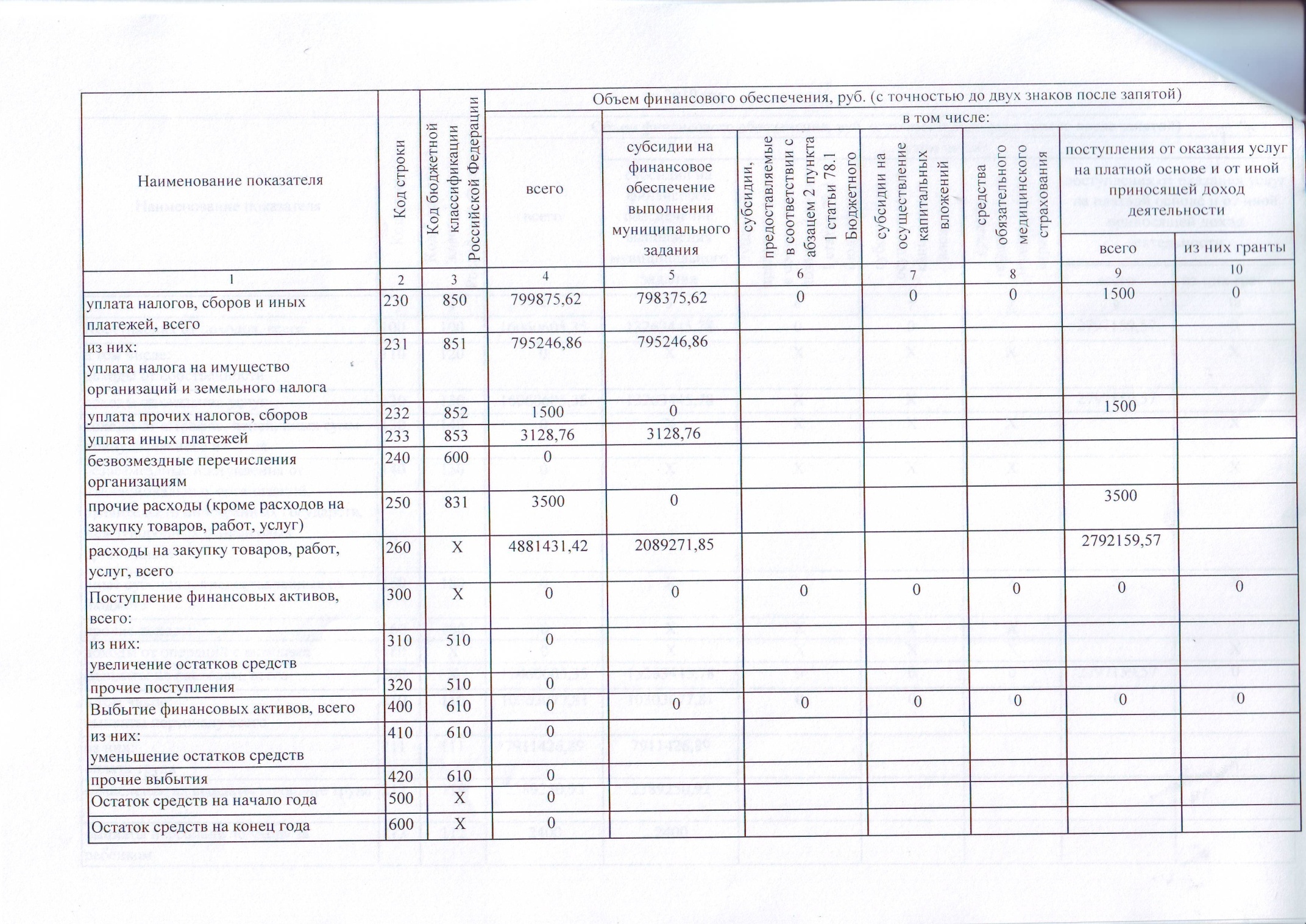 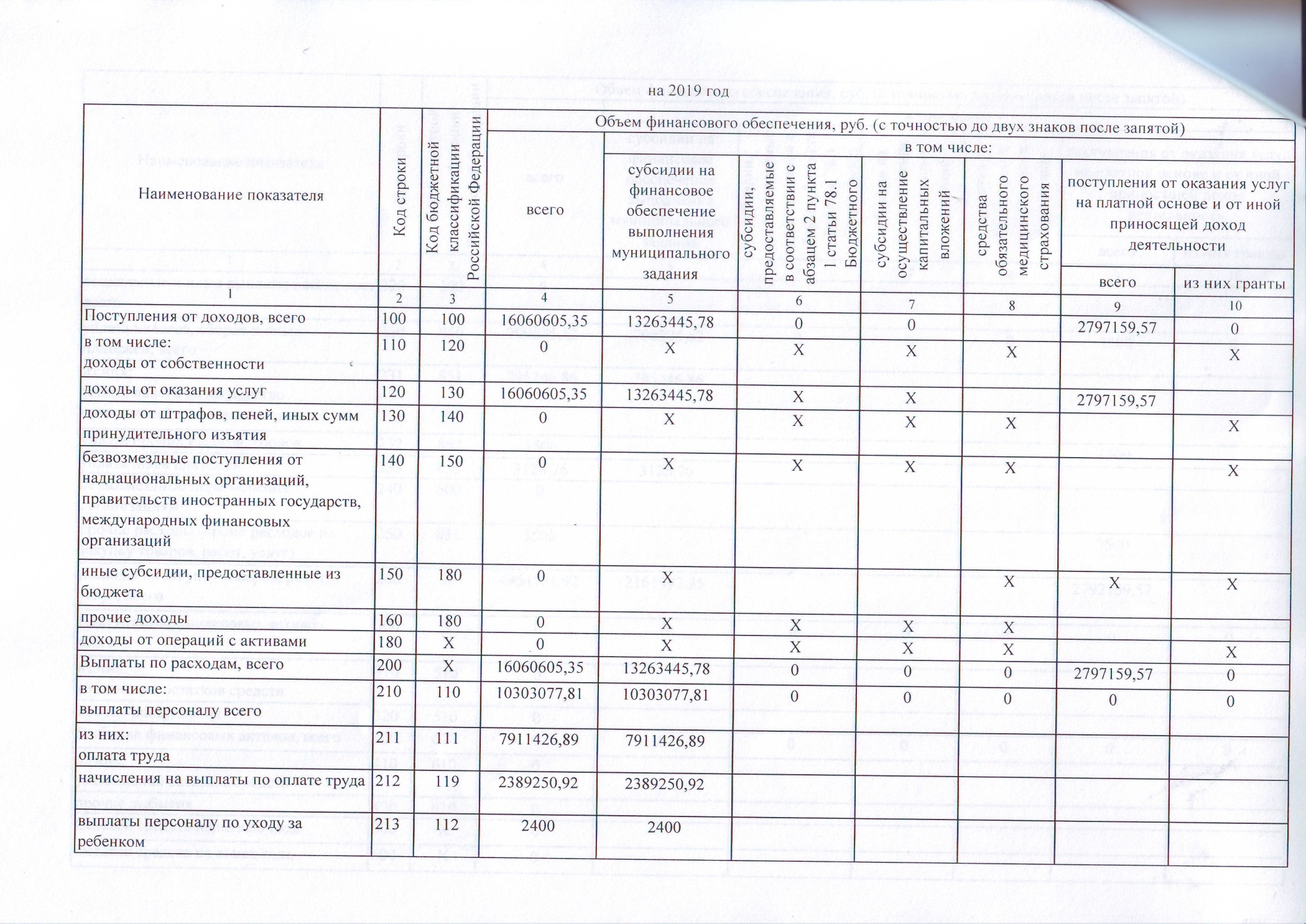 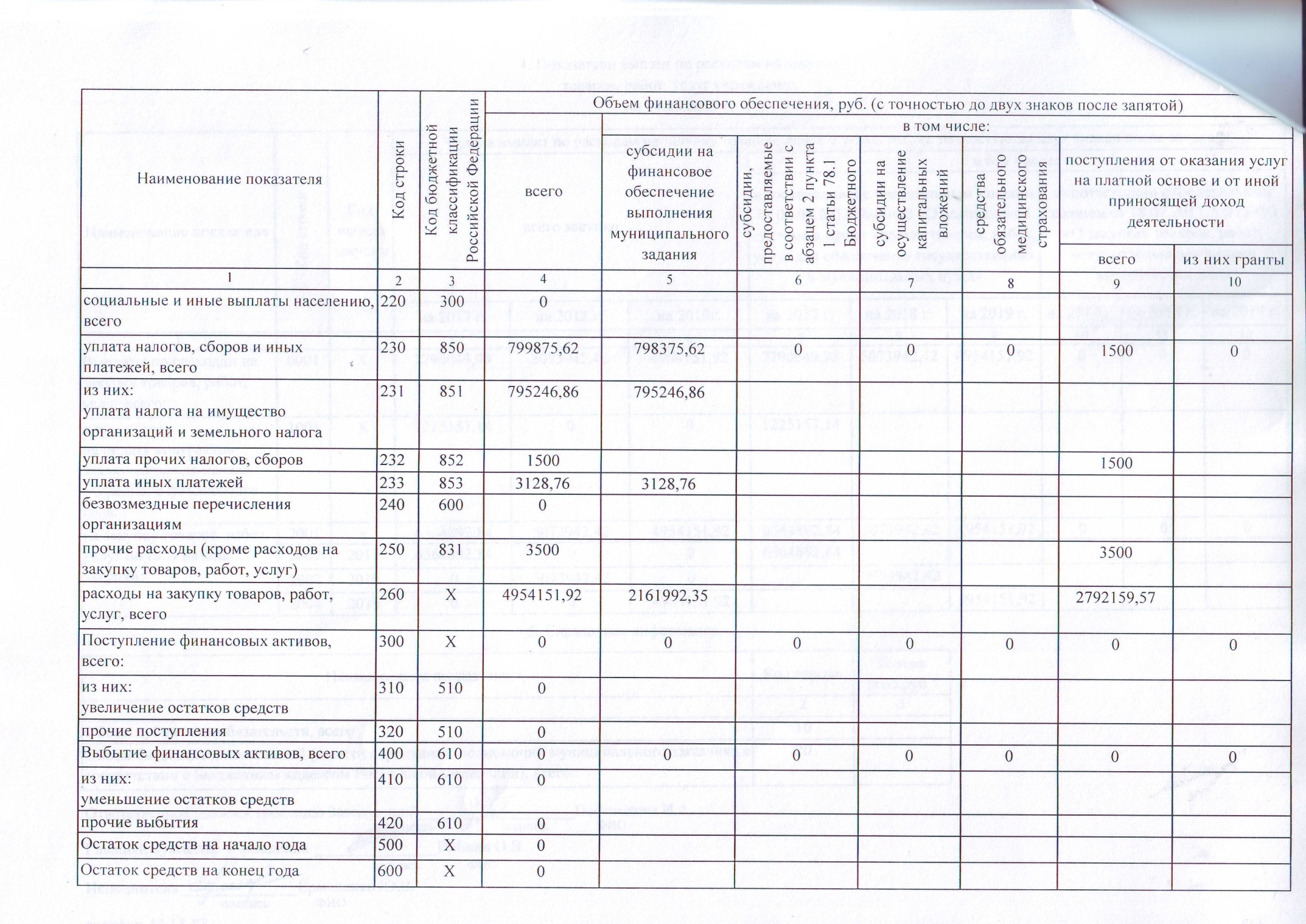 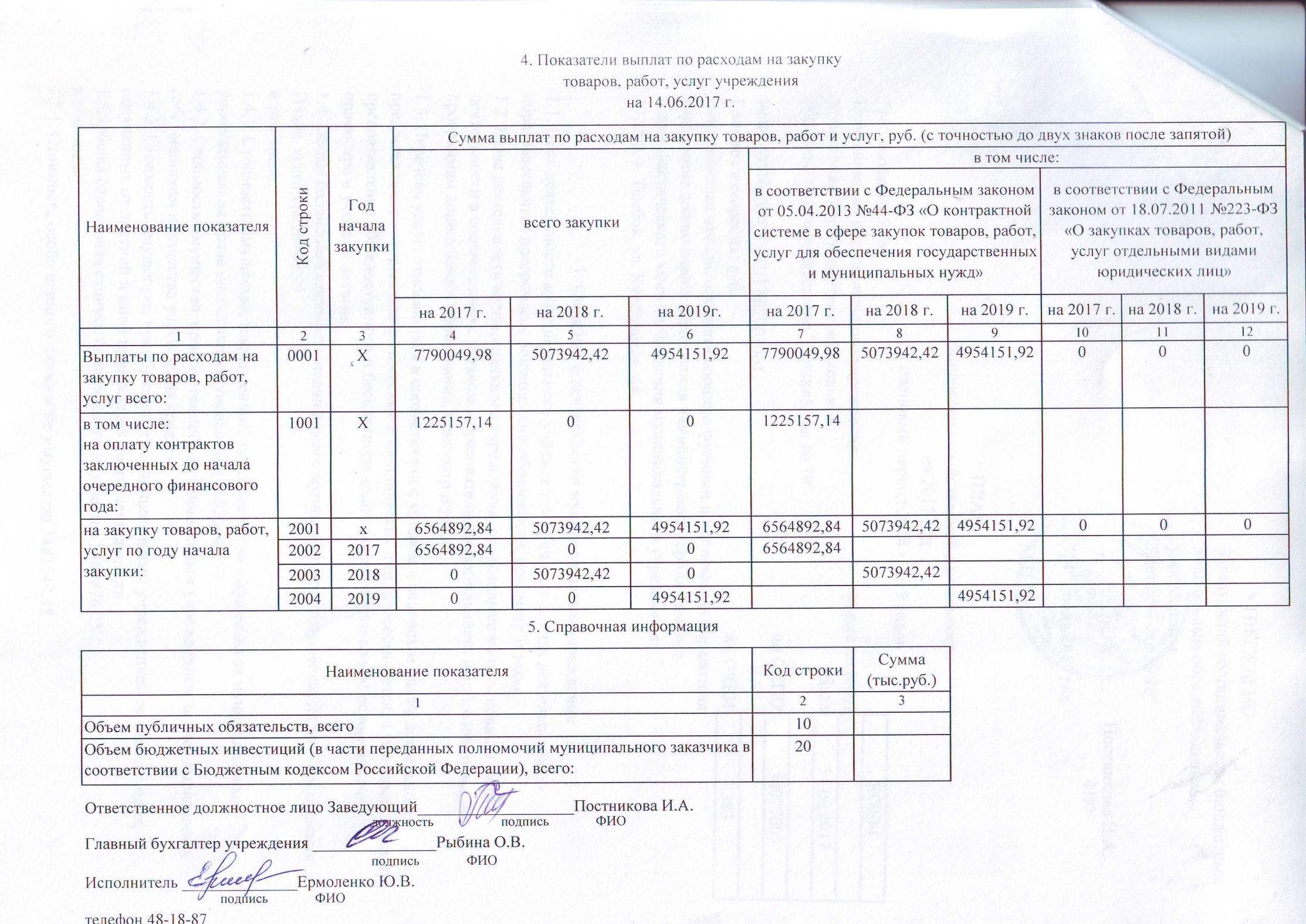 